Зразок ЗАТВЕРДЖУЮ 		Завідувач кафедри кримінального 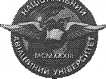 права і процесу_____________________Лихова С.Я.	     ННЮІ  НАУ	29 серпня 2016 р.Модульна контрольна робота № 1Дисципліна: «Міжнародні стандарти в галузі прав і свобод людини та проблеми їх реалізації в Україні (кримінально-правові аспекти)»Варіант 11. Проаналізуйте нормативні акти Європейського Союзу, які становлять основу правового статусу людини і громадянина.2. Загальна характеристика Конвенції про захист прав людини і основоположних свобод 1950 року.Викладач_________________С.Я. Лихова 